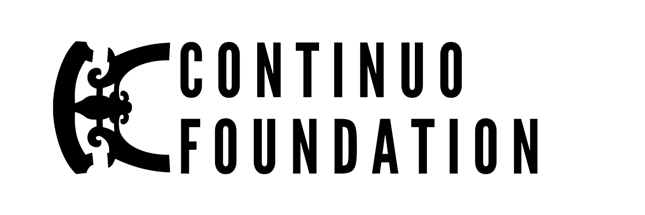 GRANT APPLICATION FORMPlease complete this form and upload to the Continuo Foundation website here to submit. We strongly suggest using the Guidance Notes to complete this form.NAME OF ENSEMBLECONTACT NAME CONTACT EMAILCONTACT PHONE NUMBERPOSTAL/CONTACT ADDRESSENSEMBLE WEBSITE URLUK REGISTERED CHARITY NO. (IF APPLICABLE)DESCRIPTION OF THE PROJECT FOR WHICH THE GRANT IS REQUESTEDESTIMATED BUDGET FOR UNDERTAKING THE PROJECTOTHER SOURCES OF FUNDING FOR THE PROJECTAMOUNT AND TIMING OF GRANT REQUESTEDEVALUATION CRITERIA - DESCRIPTION/SUPPORTING INFORMATIONIMPACT THE REQUESTED GRANT WOULD HAVE FOR YOUR ENSEMBLE